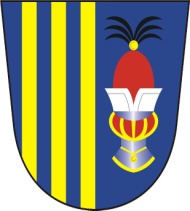 Výroční zpráva o poskytování informací za rok 2016 dle zákona č.106/1999 Sb., o svobodném přístupu k informacímZákon č. 106/1999 Sb., o svobodném přístupu k informacím (§18 odst.1)  ukládá povinným subjektům zveřejnit do 1.března údaje o své činnosti v oblasti poskytování informací za předcházející kalendářní rok.Zákon č. 106/1999 Sb., §18 odst.1:Počet podaných žádostí o informace: 0Počet podaných odvolání proti rozhodnutí: 0Opis podstatných částí každého rozsudku soudu: bez rozsudku souduVýčet poskytnutých výhradních licencí, včetně odůvodnění nezbytností poskytnutí výhradní licence: 0Počet stížností podaných podle §16a, důvody jejich podání a stručný popis způsobu jejich vyřízení: 0Další informace vztahující se k uplatňování zákona č. 106/1999 Sb.:Informace byly žadatelům poskytovány v termínech stanovených zákonem (§14 odst.5  písm.d)  a §20 odst. 3 zákona 106/1999 Sb.)Žádosti jsou vyřizovány dle směrnice Obecního úřadu Podhořany u Ronova „Směrnice vymezující kompetence při poskytování informací“. Průběžně jsou poskytovány informace na základě ústně podaných žádostí.Písemné požadavky občanů jsou v souladu se zákonem evidovány na podatelně Obecního úřadu Podhořany u Ronova.Za poskytování informací bylo v roce 2016 vybráno celkem 0 KčZpracovala: Lenka JarkovskáTato výroční zpráva o poskytování informací za rok 2016 dle zákona č. 106/1999 Sb., o svobodném přístupu k informacím byla projednána Zastupitelstvem obce dne 11.1.2017, zápis č.1 /2017.